АДМИНИСТРАЦИЯ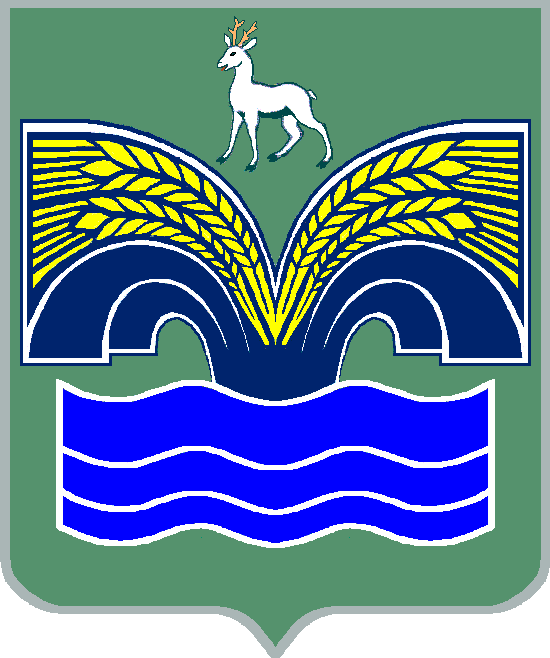 СЕЛЬСКОГО ПОСЕЛЕНИЯ ХИЛКОВО МУНИЦИПАЛЬНОГО РАЙОНА КРАСНОЯРСКИЙ САМАРСКОЙ ОБЛАСТИПОСТАНОВЛЕНИЕот 08 октября 2019 № 83Об утверждении проекта межевания территории многоквартирного дома №13 по ул. Школьная, с. Хилково, Красноярского района, Самарской области.В соответствии со статьей 43 Градостроительного кодекса Российской Федерации, Федеральным законом от 06.10.2003 №131-Ф3 «Об общих принципах организации местного самоуправления в Российской Федерации», Уставом сельского поселения Хилково муниципального района Красноярский Самарской области, Администрация сельского поселения Хилково муниципального района Красноярский Самарской области ПОСТАНОВЛЯЕТ:1. Утвердить проект межевания территории многоквартирного дома №13 по ул. Школьная, с. Хилково, Красноярского района, Самарской области. 2. Опубликовать настоящее постановление, проект планировки и проект межевания территории в газете «Красноярский вестник» и разместить на официальном сайте администрации муниципального района Красноярский Самарской области в информационно – телекоммуникационной сети «Интернет».3. Настоящее постановление вступает в силу со дня его официального опубликования.Глава сельского поселения Хилково муниципального районаКрасноярский Самарской области                                              О.Ю. Долгов                     